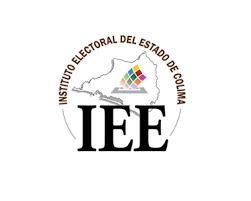 OBJETIVOEl presente lineamento es de orden público y de observancia obligatoria para las y los funcionarios y servidoras y servidores públicos del Instituto Electoral del Estado de Colima y tiene por objeto regular y controlar el ejercicio de los recursos financieros correspondiente al fondo fijo que maneja la Dirección de Administración del Instituto Electoral del Estado de Colima referente de los gastos que se efectúan de manera directa; fijando las bases y requisitos a cubrir en el manejo, registro, custodia y control de los recursos del fondo fijo y en la obtención de la documentación comprobatoria del gasto y el ejercicio adecuado de los recursos del propio Instituto, así como:Establecer un procedimiento sistemático en el control, registro contable y administrativo de los gastos del fondo fijo.Evitar la pérdida financiera que significa una erogación mal soportada, debido a la falta de documentación.Que toda erogación debe ser estrictamente indispensable para los fines de la actividad del Consejo General.Cumplir con las disposiciones de austeridad, disciplina y racionalidad presupuestaria.Vigilar que el gasto por fondo fijo no rebase la suficiencia presupuestaria de las partidas disponibles.CONSIDERANDOSLa custodia y manejo del fondo fijo estará a cargo de la o el titular de la Dirección de Administración de este organismo electoral.Se considera fondo fijo los recursos económicos asignados a la Dirección de Administración de este Instituto para sufragar los gastos que se necesiten de manera directa con el fin de poder realizar por su cuenta determinados gastos menores y cubrir contingencias.El fondo fijo se utilizará para pagar gastos en efectivo de bienes, servicios y otros pagos que no tienen el carácter de previsibles y que no pueden pagarse conforme al proceso de pago a proveedores.El monto inicial del fondo fijo lo determinará la Comisión de Administración, Prerrogativas y Partidos Políticos, de conformidad con el Anexo 1, que forma parte integral del presente documento.La Dirección de Administración deberá verificar que las erogaciones realizadas con cargo al fondo cumplan con lo dispuesto en el presente ordenamiento, así como informar del manejo y aplicación del mismo sobre el uso de su fondo fijo.DISPOSICIONES GENERALESREGLAS DE OPERACIÓNEl monto total por comprobante de gastos no deberá ser mayor de $1,500.00 (Un mil quinientos pesos 00/100 MN).En caso de existir la necesidad de efectuar un gasto que exceda el tope establecido, éste podrá realizarse previa autorización por escrito dirigida a la  Presidencia  de la Comisión de Administración, Prerrogativas y Partidos Políticos.Se consideran como gastos del fondo fijo los siguientes conceptos:Compras mínimas necesarias para el buen desarrollo de los trabajos inherentes a las actividades diarias del Consejo General.Consumo de alimentos efectuados por las y los integrantes del Consejo General, Personal Administrativo y Personal Eventual, siempre y cuando la carga de trabajo y horarios extraordinarios  en el ejercicio de sus funciones justifiquen su aplicación y gasto, para lo cual se llenará un FORMATO DE AUTORIZACIÓN DE ALIMENTOS -Anexo 2- mismo que forma parte integral de los presentes lineamientos, en donde se deberá documentar en cada caso el motivo, las circunstancias de tiempo y la actividad realizada, el número de personas, fecha, hora y justificación del gasto y que la erogación no exceda de $170.00 (Ciento setenta pesos 00/100 MN) por persona; dichos consumos se reembolsarán una vez que estén autorizados y firmados por la Presidenta del Consejo General del Instituto Electoral del Estado de Colima.Queda prohibido utilizar el fondo fijo para:Pago de consumo de alimentos, a excepción del supuesto señalado en el inciso b del numeral 3 de las Reglas de Operación. Compra de bebidas alcohólicas, pasteles, gastos personales, trabajos de imprenta, dulces, golosinas, taxis, artículos para eventos o actividades que sean programables, bienes muebles, activos fijos inventariables.Combustible.Honorarios profesionales.Compensaciones.Tiempo extra.Viáticos.Gastos de representación.Recargas telefónicas.Cooperaciones y donativos.Personal de limpieza.Obsequios.Material de papelería.Material de limpieza.Cartuchos o tóner.Excepcionalmente, cuando la carga de trabajo lo amerite, se podrán adquirir con el fondo fijo los materiales señalados en los incisos n), o) y p) del párrafo que antecede, justificando debidamente el gasto.Los gastos efectuados en tiendas de autoservicio deberán de comprobarse con factura y ticket de caja respectivos.REEMBOLSO DE GASTOS. Los documentos comprobatorios que integren la solicitud de reembolso deberán estar debidamente requisitados por la o el encargado del fondo y autorizados por la Consejera Presidenta del Instituto Electoral del Estado de Colima. Dichos comprobantes contendrán obligatoriamente los requisitos fiscales establecidos en el Código Fiscal de la Federación vigente.Los comprobantes fiscales deberán estar expedidos a nombre del Instituto Electoral del Estado de Colima e indicarse la Clave de Registro Federal de Contribuyentes (RFC), cuando menos.La documentación comprobatoria que no sea tamaño carta deberá pegarse en una hoja blanca tamaño carta, teniendo el cuidado de que las firmas y sellos correspondientes no cubran fechas, números o datos relevantes de la facturación.No se aceptarán comprobante de gastos que no cuenten con requisitos fiscales, salvo previa autorización expresa y de manera excepcional de la Consejera Presidenta del Instituto Electoral del Estado de Colima y que no excedan del 10% de la solicitud de reposición del fondo. Al tener ejercido el 80% del fondo fijo, se podrá solicitar la reposición del mismo.No se pagarán comprobantes con una fecha mayor a 120 (ciento veinte) días con referencia a la presentación de la comprobación del gasto y la solicitud de reembolso del fondo fijo (en ese caso no aplica el inciso c). Cualquier documento que presente tachaduras, enmendaduras o alteraciones, no se reembolsará.No se aceptarán comprobantes con folio consecutivo, es decir, que una compra se divida en dos o más facturas.No se dará trámite de pago de reembolsos de aquellos gastos cuya documentación no reúna los requisitos y características precisadas en los presentes Lineamientos. El pago de reembolso de gastos, se hará una vez revisada la comprobación de los gastos y facturas por el Contador General del IEE para verificar si los mismos cumplen con los requisitos establecidos.Para la comprobación y justificación del gasto, se tendrá que llenar el formato COMPROBACIÓN DE GASTOS DEL FONDO FIJO -Anexo 3-, mismo que forma parte integral del presente documento.Para la comprobación total del fondo fijo asignado para el ejercicio presupuestal correspondiente, la o el encargado del fondo fijo deberá entregar, a más tardar, un día hábil antes de que inicie el periodo vacacional de fin de año, en periodo ordinario, y el 30 de diciembre en caso de ser periodo de proceso electoral, la documentación comprobatoria o el dinero en efectivo según sea el caso.MONTO DEL FONDO FIJO AUTORIZADO PARA EL CONSEJO GENERALPERIODOMONTOORDINARIO$ 8,000.00 (Ocho mil pesos 00/100 MN)PROCESO ELECTORAL$ 12,000.00 (Doce mil pesos 00/100 MN)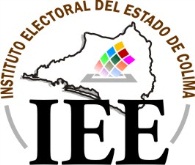 INSTITUTO ELECTORAL DEL ESTADO DE COLIMAINSTITUTO ELECTORAL DEL ESTADO DE COLIMAINSTITUTO ELECTORAL DEL ESTADO DE COLIMAINSTITUTO ELECTORAL DEL ESTADO DE COLIMAINSTITUTO ELECTORAL DEL ESTADO DE COLIMAINSTITUTO ELECTORAL DEL ESTADO DE COLIMAPROCESO ELECTORAL LOCAL 2020-2021 PROCESO ELECTORAL LOCAL 2020-2021 PROCESO ELECTORAL LOCAL 2020-2021 PROCESO ELECTORAL LOCAL 2020-2021 PROCESO ELECTORAL LOCAL 2020-2021 PROCESO ELECTORAL LOCAL 2020-2021 AUTORIZACIÓN DE ALIMENTOS Y BEBIDAS NO ALCOHÓLICASAUTORIZACIÓN DE ALIMENTOS Y BEBIDAS NO ALCOHÓLICASAUTORIZACIÓN DE ALIMENTOS Y BEBIDAS NO ALCOHÓLICASAUTORIZACIÓN DE ALIMENTOS Y BEBIDAS NO ALCOHÓLICASAUTORIZACIÓN DE ALIMENTOS Y BEBIDAS NO ALCOHÓLICASAUTORIZACIÓN DE ALIMENTOS Y BEBIDAS NO ALCOHÓLICASEVENTO, ACTO O MOTIVOEVENTO, ACTO O MOTIVODÍADÍAHORAHORA                       INTEGRANTES DEL CG                       INTEGRANTES DEL CG                      PERSONAL ADMVO                      PERSONAL ADMVO                      PERSONAL ADMVO    PERSONAL EVENTUAL    PERSONAL EVENTUAL    PERSONAL EVENTUALNOMBRE (S)NOMBRE (S)FIRMA (S)FIRMA (S)JUSTIFICACIÓNJUSTIFICACIÓNNo. FACTURATOTAL                                                         RECIBIÓ                                                         RECIBIÓ                                                         RECIBIÓ                                                         RECIBIÓREVISÓREVISÓREVISÓNOMBRE Y FIRMANOMBRE Y FIRMANOMBRE Y FIRMANOMBRE Y FIRMANOMBRE Y FIRMA DE LA O EL TITULAR DE LA DIRECCIÓN DE ADMINISTRACIÓN DEL IEENOMBRE Y FIRMA DE LA O EL TITULAR DE LA DIRECCIÓN DE ADMINISTRACIÓN DEL IEENOMBRE Y FIRMA DE LA O EL TITULAR DE LA DIRECCIÓN DE ADMINISTRACIÓN DEL IEEAUTORIZÓAUTORIZÓAUTORIZÓAUTORIZÓAUTORIZÓAUTORIZÓAUTORIZÓAUTORIZÓ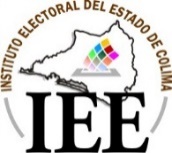 INSTITUTO ELECTORAL DEL ESTADO DE COLIMAINSTITUTO ELECTORAL DEL ESTADO DE COLIMAINSTITUTO ELECTORAL DEL ESTADO DE COLIMAINSTITUTO ELECTORAL DEL ESTADO DE COLIMAINSTITUTO ELECTORAL DEL ESTADO DE COLIMACOMPROBACION DE GASTOS DEL FONDO FIJOCOMPROBACION DE GASTOS DEL FONDO FIJOCOMPROBACION DE GASTOS DEL FONDO FIJOCOMPROBACION DE GASTOS DEL FONDO FIJOCOMPROBACION DE GASTOS DEL FONDO FIJOCOMPROBACION DE GASTOS DEL FONDO FIJONo.PARTIDA IMPORTE  $                      -   ((CANTIDAD CON LETRA))((CANTIDAD CON LETRA))((CANTIDAD CON LETRA))ELABORÓELABORÓELABORÓREVISÓREVISÓELABORÓELABORÓELABORÓREVISÓREVISÓELABORÓELABORÓELABORÓREVISÓREVISÓTITULAR DE LA DIRECCIÓN DE ADMINISTRACIÓNTITULAR DE LA DIRECCIÓN DE ADMINISTRACIÓNTITULAR DE LA DIRECCIÓN DE ADMINISTRACIÓNTITULAR DE LA DIRECCIÓN DE ADMINISTRACIÓNCONSEJERA(O) PRESIDENTE DE LA C.A.P.P.P CONSEJERA(O) PRESIDENTE DE LA C.A.P.P.P (NOMBRE Y FIRMA)(NOMBRE Y FIRMA)(NOMBRE Y FIRMA) (NOMBRE Y FIRMA)  (NOMBRE Y FIRMA) AUTORIZÓAUTORIZÓAUTORIZÓAUTORIZÓAUTORIZÓCONSEJERA(O) PRESIDENTE DEL IEECONSEJERA(O) PRESIDENTE DEL IEECONSEJERA(O) PRESIDENTE DEL IEECONSEJERA(O) PRESIDENTE DEL IEECONSEJERA(O) PRESIDENTE DEL IEE(NOMBRE Y FIRMA)(NOMBRE Y FIRMA)(NOMBRE Y FIRMA)(NOMBRE Y FIRMA)(NOMBRE Y FIRMA)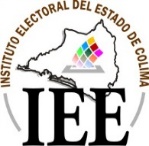 INSTITUTO ELECTORAL DEL ESTADO DE COLIMAINSTITUTO ELECTORAL DEL ESTADO DE COLIMAINSTITUTO ELECTORAL DEL ESTADO DE COLIMAINSTITUTO ELECTORAL DEL ESTADO DE COLIMACOMPROBACION DE GASTOS DEL FONDO FIJOCOMPROBACION DE GASTOS DEL FONDO FIJOCOMPROBACION DE GASTOS DEL FONDO FIJOCOMPROBACION DE GASTOS DEL FONDO FIJOCOMPROBACION DE GASTOS DEL FONDO FIJOPARTIDA:   PARTIDA:   PARTIDA:   PARTIDA:   PARTIDA:   No.PROVEEDORNo. FACTURACONCEPTOIMPORTETOTAL$0.00((CANTIDAD CON LETRA))((CANTIDAD CON LETRA))((CANTIDAD CON LETRA))((CANTIDAD CON LETRA))((CANTIDAD CON LETRA))ELABORÓELABORÓELABORÓAUTORIZÓAUTORIZÓELABORÓELABORÓELABORÓAUTORIZÓAUTORIZÓTITULAR DE LA DIRECCIÓN DE ADMINISTRACIÓNTITULAR DE LA DIRECCIÓN DE ADMINISTRACIÓNTITULAR DE LA DIRECCIÓN DE ADMINISTRACIÓNCONSEJERA(O) PRESIDENTE DEL IEECONSEJERA(O) PRESIDENTE DEL IEE(NOMBRE Y FIRMA)(NOMBRE Y FIRMA)(NOMBRE Y FIRMA)(NOMBRE Y FIRMA)(NOMBRE Y FIRMA)